العلاقة بين تكنلوجيا المعلومات المستخدمة ونظام الرقابة الداخلية المستخدم في جامعة ميسان The relationship between information technology used and the internal electronic control system used in Maysan     university.                                                                                                                                                      كلية الادارة والاقتصاد – جامعة ميسان    College of administration and economics – Maysan university  المستخلص                          من خلال البحث يمكن التعرف على المشكلة التي تواجه تكنلوجيا المعلومات المستخدمة ونظام الر قابة الداخلي المستخدم في جامعة ميسان وذلك من خلال التعرف على التساؤل :هل المدقق الداخلي لديه المؤهلات والمعرفة الكافية بعميلة التدقيق الالكتروني وهل ان البرامج الالكترونية تسمح للمدقق باكتشاف الاخطاء , لذلك فأن هدف  البحث هو الوصول الى حل المشاكل التي ظهرت وبدأت نتيجة استخدام تكنلوجيا المعلومات في المجــال المالي والمحاسبي بالإضافة الى هدف معـرفة الدارسين والعامليـن بالمجــال المالي والمحاسبي بالتدقـــيق الالكتروني. أما الاستنتاجـات التي توصل اليها الباحث فكـانت تنص على وجود العـلاقة القوية والطـردية بين المتغـير الذي  يخص تكنلوجـيا المعلومات والمتغير الذي يخص فاعليـة نظام الرقابة والتدقـيق الداخلي الالكـتروني المسـتخدم المستخدم بالجامعة , أما اهـم التوصيات التي توصل اليها البـاحث فقد تمثلت بأهمية مواكـبة التطــور الحاصل  بتقنيات تكنلوجيا المعلومات واهتمام الادارة العليا بالجامعة بجوانب التدريـب بالاضافة الى تطوير واستـخدام  تقنيات حديثة في تكنلوجيا المعلومات . Abstract                    Through the research , the problem that facilitates the information technology used and the internal control system used in  university of Maysan by identifing the internal auditor does he has qualified knowledge of the electronic audit and is the electronic programs used allow the auditor to detect errors? Therefore research aims to reach the solving of these problem that appeared and start the result use of information technology in the financial and accounting field.in addition to known the students,auditors and researchers by electronic audit . The conclusions reached by the researcher were the existence of a strong and positive relationship between the variable related to information technology and thevariable that is related to the effectivness of the systemof control andthe internal auditing used by the universty. The most important recommendations reached by the researcher have been reprse- nt with the development of information technology and attention of top managem- ent of the university aspects of training , in addition to the development and using the modern technology in information technology . العلاقة بين تكنلوجيا المعلومات المستخدمة ونظام الرقابة والتدقيق الداخلي الالكتروني المستخدم في جامعة ميسان المقدمة  شهدت العقود الأخيرة من القرن المنصرم )العشرين( تطورات وقفزات كبيرة في عالم تكنلوجيا المعلومات والأتصالات مما أدى الى أهمية استخدام الحاسوب آلالي واستخدام نظام تكنلوجيا المعلومات في إنجاز الأعمال بهدف السيطرة على الحجم الكبير من المعلومات المتاحة أمام المنشأة أو المنظمة والتي لابد من إدارتها في ظروف المنافسة الشديدة التي شهدها العالم. وكما تسهم تكنلوجيا المعلومات (IT) بشكل إيجابي في تقديم وعرض المعلومات المفيدة في مجالات عديدة مثل التخطيط  والرقابة ومن ثم اتخاذ القرار, ولكي تحقق تكنلوجيا المعلومات الفوائد المرجوة منها ينبغي أن تحتوي على معلومات  وبيانات دقيقة وملائمة ويتم عرضها وتقديمها في الوقت المناسب مع ألاخذ بنظر الإعتبار التقنيات المناسبة للمعلومات لذلك يتم استخدام الحاسبة الالكترونية في أداء وأكمال أعمال المنشأة لما توفره من سرعة ودقة في تقديم المعلومات وعرض النتائج )المخرجات(, وهناك ميزة اخرى تضاف الى العمل في ظل نظام تكنلوجيا المعلومات وهي سرية المعلومات في ذلك النظام , ومن هنا رأت الادارات العليا بالمنظمة الأهمية البالغة والضروره الملحة الى استخدام التدقيق الداخلي الالكتروني من أجل زيادة درجة الموثوقية والدقة في عرض البيانات والتي يمكن الاعتماد عليها في عملية إتخاذ القرارات المناسبة. وفي نفس الوقت, إن استخدام النظم الالكترونية تؤدي بعض الاحيان الى خلق بيئة تساعد على ظهور الغش والأخطاء وظهور المخاطر على نتائج تلك العمليات, ويمكن الحد من هذا الغش وكمية الاخطاء التي تصاحب العمل الالكتروني وهو بناء كادر سليم ومتخصص وكفوء ومهني. لذلك حاول الباحث من خلال بحثه )العلاقة بين تكنلوجيا المعلومات المستخدمة ونظام الرقابة والتدقيق الداخلي المستخدم في جامعة ميسان( التوصل الى مجموعة من الحلول لمشكلة مواكبة التطور الذي تشهده   تكنلوجيا المعلومات من قبل المدقق  الداخلي للحسابات, حيث شمل البحث في جانبه النظري على ثلاث مباحث, أما الجانب العملي فكان من خلال تقديم إستمارة الإستبانة على المدققين الداخليين للحسابات في جامعة ميسان, حيث كان عددهم) 30( موظفاً, وتم تحليل تلك الاجابات التي تم الحصول عليها والتوصل الى النتائج من خلال البرنامج الاحصائي SPSS والذي من خلاله يتم إثبات فرضيات البحث. المبحث الاول منهجية البحث والدراسات السابقة : اولا:- منهجية البحث: 1- مشكلة البحث:  إن آلية وعملية متابعة التدقيق الداخلي الالكتروني تحت بيئة تكنلوجيا المعلومات يتطلب ذلك الدقة والخبرة والمهارة الكافية التي يجب أن يمتلكها المدققين الداخليين للحسابات لتجنب المخاطر والمشاكل التي يمكن أن يواجهها المدقق الداخلي وتمكينه من تقديم معلومات وتقارير وبيان الرأي الفني والمحايد ومن خلال ذلك فان مشكلة البحث تركزت على الاسئلة آلاتية:  ‌أ- ‌هل إن للمدقق الداخلي المؤهلات الكافية والتأهيل الفني والمهاري بعملية التدقيق الالكتروني والذي يؤدي الى تخفيض وتقليل مخاطر التدقيق الالكتروني ؟ ب‌-‌هل إن البرامج والعمليات التي يتم إستخدامها في المنظمة أو المنشاة الاقتصادية تسمح للمدقق الداخلي أن يكتشف الاخطاء من خلال  مسار وآلية المراجعة الالكترونية لتلك البرامج والعمليات؟ متغيرات البحث المتغير المستقل: تكنلوجيا المعلومات المستخدمة , ويتفرع منه الاتي:-  البرمجيات المستخدمة. الاجهزة المادية المستخدمة. الاتصالات المستخدمة. المتغير التابع : نظام الرقابة والتدقيق الداخلي  الالكتروني المستخدم.  شكل رقم) 1( يوضح العلاقة بين متغيرات البحث فرضية البحث:- توجد علاقة ذات دلالة احصائية عند مستوى الدلالة) 005. ≤ α( بين تكنلوجيا المعلومات المستخدمة ونظام الرقابة والتدقيق الداخلي الالكتروني المستخدم في جامعة ميسان. وتتفرع منها الفرضيات التالية:  أ- ‌توجد هناك علاقة ذات دلالة احصائية عند مستوى الدلالة) 0.05α ≤ ( بين البرمجيات المستخدمة ونظام الرقابة والتدقيق الداخلي الالكتروني المستخدم في جامعة ميسان. ب -‌ توجد هناك علاقة ذات دلالة احصائية عند مستوى الدلالة) 0.05 ≤ α( بين الاجهزة المادية المستخدمة ونظام الرقابة والتدقيق الداخلي الالكتروني المستخدم في جامعة ميسان.   ج- توجد هناك علاقة ذات دلالة احصائية عند مستوى الدلالة) 0.05 ≥ α( بين   الاتصالات المستخدمة ونظام الرقابة والتدقيق الداخلي المستخدم الالكتروني في جامعة ميسان. أهداف البحث: ‌بيان المخاطر المتعلقه بتكنلوجيا المعلومات التي يواجهها المدقق الداخلي في عمل ه  مثل )مخاطر الافراد العاملين في النظام , مخاطر الوصول الى البيانات المغذية للنظام , مخاطر الفايروسات التي تصيب النظام... الخ (  ب‌-‌الوصول الى حل لمشاكل ظهرت وبدأت نتيجة أستخدام تكنلوجيا المعلومات في المجال المالي والمحاسبي , مما أدى الى اضافة عبئ الى عمل المدقق الداخلي ألا وهو التواصل مع التطورالحاصل في إستخدام تكنلوجيا المعلومات وابداء رأيه )المدقق الاخلي( بشكل فني ومهني محايد. ت‌-‌معرفة الدارسين ومدققي الحسابات والباحثين بالتدقيق الالكتروني وأهمية إستخدام تكنلوجيا المعلومات في مجال المال والأعمال. ث‌-‌إمكانية الوصول الى مجموعة من الاستنتاجات والتوصيات التي تمكن المدققين الداخليين من الإستخدام الفعال للتدقيق الالكتروني وبالأعتماد على تكنلوجيا المعلومات. أهمية البحث:  تظهر أهمية هذا البحث في بيان وتوضيح المخاطر الناتجة من إستخدام تكنلوجيا المعلومات في التدقيق الداخلي الالكتروني , وما نسبة المخاطر التي يتحملها المدقق الداخلي في ظل إستخدام هذة التكنلوجيا, لذلك اصبح لزاما ً على المدقق الداخلي أن تكون لديه القدرة الكافية والمهنية التي تمكنه   من أداء عمله بأحترافية ومهنية وإبداء رأيه   بشكل محايد وواضح. كما إن آلية متابعة مسارعملية المراجعة ليس بالأمر اليسير والبسيط لذلك لاب د  من مدقق الحسابات الداخلي ان يمتلك مؤهلات علمية وعملية بنفس الوقت في موضوع تكنلوجيا المعلومات لكي يتمكن من معرفة ما حصل قبل وبعد إدخال البيانات وهل إن المخرجات التي حصل عليها فعلية و حقيقية وأيضاً معرفة مدى صحتها وموثوقيتها. عينة البحث: اعتمد الباحث في جانبه العملي على أخذ عينة من المدققيين الداخليين وموظفي مركز الحاسبة الالكتروني في جامعة ميسان التابعة لوزارة التعليم العالي والبحث العلمي, وكان عدد عينية البحث )30( ثلاثون موظفا تم توزيع إستمارة الاستبانة عليهم. مصادر البحث ‌الكتب العربية والأجنبية. -‌البحوث المنشورة في المجلات العلمية.  -‌المقالات العلمية في مواقع الانترنت. -‌استمارة الاستبانه . حدود البحث ‌الحدود البشرية:  المدققيين الداخليين وموظفي مركز الحاسبة الالكتروني في جامعة ميسان. ب‌-‌الحدود المكانية:  جامعة ميسان. ت‌-‌الحدود الزمانيــة: الفترة الزمنية التي تم من خلالها اكمال البحث من) 21/4/2019 ولغاية  )2019/6/15ثانيا:- الدراسات السابقة أولا: باللغة العربية. دراسـة الهنيني )2011( بعنوان: " دور استخدام تكنلوجيا المعلومات في تحسين جودة خدمات التدقيق في الاردن – دراسة ميدانية على شركات و مكاتب التدقيق العاملة في الاردن"  كان الهدف من هذه الدراسة هو إمكانية التعرف على أثر تطبيق تكنلوجيا المعلومات في تطوير أداء خدمة التدقيق في المملكة الاردنية ومن وجهه نظر و رأي المدقق. وللحصول على هذا تم عمل أستبانة خاصة بالدراسة تم توزيعها على عينة البحث و البالغة) 120( مدقق, تم الحصول على) 93( إستبانة صالحة للتحليل الاحصائي, و بعد قيام الباحث بالتحليل توصل الى إن هناك قناعة تتوفر لدى المدققين في المملكة لأهمية استخدام تكنلوجيا المعلومات في تطوير أداء خدمة التدقيق, وكما إنها يمكن ان تساعد )تكنلوجيا المعلومات( على إمكانية التخطيط لعمل المدقق والتدقيق بشكل عام و بإمكان المدقق أن يقوم بالعمليات التحليلية, وكما يسمح للمدقق بتوثيق و أرشفة البيانات بشكل سريع و سهل. و قد توصل الباحث الى عدة عقبات تواجه تطبيق تكنلوجيا المعلومات في عملية التدقيق أما التوصيات التي أبداها الباحث هي ضرورة فتح دورات متخصصة و خاصة لمدققي الحسابات وضرورة قيام الادارة العليا على تشجيع المدققين على إستخدام نظام تشغيل الكتروني في العمل. دراسة الجوهر و آخرون (2010)بعنوان : " أثر مخاطر استخدام التكنلوجيا في جودة عمل المدقق الخارجي – دراسة ميدانية في بعض مكاتب التدقيق الاردنية"  الهدف من هذا البحث هو الكشف عن آثار مخاطر الأستخدام لتكنلوجيا المعلومات في عمل و مهنية المدقق و المراقب, وذلك من خلال دراسة و تحليل أثر تكنلوجيا المعلومات في التدقيق المالي و الإداري و التعرف على أنواع المخاطر التي تواجه عمله وقياس تأثير تلك المخاطر في أدآء جودة عمل المدقق و المراقب. وقد بينت نتائج البحث إن أغلب المخطار التي تواجه عمل المدقق هي ما تسمى        بـ ) مخاطر التعرض( وتنشأ هذه المخاطر بسبب عدم وجود إجراءات رقابة كافية مصاحبة لإستخدام تكنلوجيا المعلومات. وكانت خلاصة البحث هو عبارة عن مجموعة من التوصيات منها الأهتمام بالمدقق وعمله وذلك من خلال أختبارات الرقابة التي يقوم بها وتحت بيئة تكنلوجية حديثة بهدف التأكد من الوسائل المستخدمة في الإجرآت لتنفيذ المعاملات و سلطة المصادقة من الإدارة العليا وأهمية المحافظة على صحة و سلامة الملفات المستخدمة. ومن الجدير بالذكر أن تكون للأدارة والمدقق معرفة كافية في حجم المخاطر المصاحبة لإستعمال تكنلوجيا المعلومات و كذلك عملية دخول الغير مصرح بها لبيانات الحاسوب الآلي, و كما توصل الباحث أي  ضا ً الى زيادة تطوير الإجراءات والوسائل الرقابية التي تؤدي الى خفظ المخاطر التي تواجه عمل المدقق . ثانيا: باللغـــة الانكليزيـــة. Security threats of computerized ":بعنوان )2012( Malami and others دراسة -1  banking systems(CBS):the managers perception in Malaysia "إن الهدف من هذه الدراسة هو التعرف على أنواع التهديدات التي تواجه نظام المعلومات المصرفي من خلال أخذ رأي مدراء المصارف في ماليزيا, و للوصول الى الهدف أعلاه تم توزيع إستمارة ألإستبانة على كل مدراء المصارف في ماليزيا, حيث تبي ن  نتائج هذه الدراسة تؤكد على ضرورة وجود برنامج يسمح لمدراء المصارف المشاركة بأبداء الرأي في مجال التهديدات والمخاطر التي يواجهها المصرفيون وأيض اً يجب ان تكون هناك مساعدة من قبل المدراء في تطوير وتصميم نظام الرقابة والتدقق الداخلي بحيث يكون نظام ذو كفاءة وفعالية عالية المستوى.  وكما أوصى البحث على إنه   يجب أن تلتزم أقسام وفروع المصرف بأن تضع إجراءات وضوابط وسياسات لتطبيق إجراءات الرقابة الأمنية لتقليل إحتمال وقوع مثل هذه التهديدات و إيض اً أشا ر  الباحث في توصياته الى ضرورة رفع مستوى و كفاءة وثقافة الموظفين وزيادة المعرفة و المهارة فيما يخص نظام أمن المعلومات بشكل منظم و ملائم كي يتم تجنب الأخطاء داخل المصرف, ولهذا يجب وضع إجراءات رقابة مناسبة وذات فعالية عالية ضمن نظام أمن المعلومات وذلك لبقاء المصارف في وضعها التنافسي و تطوير النظام الخاص بأمن المعلومات فيها . المبحث الثاني أولاً : الرقابة والتدقيق الداخلي الالكتروني  1- نبذة تاريخية عن بداية ونشأة الرقابة و التدقيق الألكتروني. تم العمل بأستخدام الحاسوب الالكتروني في المنظمات و الشركات و المؤسسات التي تهدف للربح في الخمسينيات في القرن المنصرم, حيث كان آنذاك العمل المحاسبي بالحاسوب الالكتروني محدود اً لدرجة أن مدققي الحسابات لم يعطوه إلا أهتمام اً قليلا ً في المجال المذكور. وفي بداية الستينيات إزدادت الحاجة لإستخدام الحاسوب الالكتروني) الكمبيوتر( وقد بينت أبحاث مختلفة الوسائل المستخدمة في التدقيق الالكتروني بحسب تطورها لتقابل الخصائص المختلفة للنظم.  )السعدي وآخرون: 2010(  كما إن عملية التوسع في الكم و الحجم في المشاريع في العقود الاخيرة أدى ذلك الى الحاجة الملحة في زيادة استخدام الحاسوب الالكتروني في مختلف الاختصاصات سواء كانت محاسبية أو غيرها, وذلك لأن المسؤولية الملقاة على الإدارة المالية و غيرها هو كبير جد اً و يتطلب ذلك عمليات مالية و محاسبية ضخمة و بأسلوب متطور و سريع منها دفع رواتب لألآف الموظفين و العمال وكتب الإرسال و المصادقات التحريرية للكشوفات المالية. وقد ظهرت ثورة عرفت بـ)الثورة الالكترونية( مما أدى الى تطور الحاسوب الالكتروني من فترة لأخرى لدرجة فاق كل التصورات و التوقعات, و أيض اً تم إستخدام الحاسوب الالكتروني في مجالات عديدة منها طبية و صناعة و رياضية...الخ.    )علي عبد الوهاب : 2004( 2- التدقيق الداخلي الالكتروني و أنواعة. يمكن القول بأن التدقيق الالكتروني هو عبارة عن آلية تجميع و تقويم لتحديد ما أذا كان أستخدام الحاسوب الالكتروني سوف يؤدي الى حماية أصول المنظمة او المنشأة, بالاضافة الى إنه   يؤكد على سلامة ودقة بياناتها حيث يتم إستخدام الموارد بشكل كفوء ومهني. وهناك عدة أنواع للتدقيق الداخلي الالكتروني هي:  أ- التدقيق المخطط :  حيث يشمل هذا النوع من التدقيق إتمام كل اجراءات التدقيق الداخلي, لذلك يمكن أن نلاحظ أن التدقيق              بحاجة الى التخطيط المسبق من خلال إشراك أو تنسيق مع الأطراف المختلفة داخل المنظمة أو المنشأة.   بالأضافة الى أهمية التخطيط لتحديد الوقت اللازم والكافي لفحص وتدقيق البرامج و المستندات و الملفات المطلوبة, لذلك فإن هذا العمل بحاجة الى جدول خاص يطلق عليه ) التدقيق المخطط.( ب - التدقيق الفجائي:  هو آلية وعملية تدقيق وفحص للبرامج والملفات والمستندات لكن هذه العملية هي غير مجدولة ,حيث يؤدي هذا النوع من التدقيق على سيطرة المدقق الداخلي على كافة مفاصل عمل وحركة المنظمة بهدف التعرف و الوصول الى دقة و سلامة العمليات و كيفية معالجة البيانات. ولغرض نجاح النوعين أعلاه من التدقيق ) المخطط و الفجائي( فأن ذلك يعتمد بالدرجة الاساس على وجود مسار جيد للتدقيق الى حد اً ما بدء اً من المستندات و الأوراق الثبوتية للعمليات وإنتهاء اً بالمخرجات والافصاح عن البيانات و المعلومات التي ظهرت من التقارير المالية المختلفة حيث يمكن إعتبار مسار التدقيق من أهم وأكفأ وسائل التدقيق الوقائي, لذلك إذا  أ صيب مسار التدقيق التخبط و الغموض بالعمل سوف يؤدي ذلك الى تخبط مدقق الحسابات في عمله بشكل عام. )حجازي وآخرون: 2003(  3-اهداف الرقابة والتدقيق الداخلي الالكتروني .  ‌أ- ‌التأكيد على أن كل العمليات قد تم إدخالها بشكل صحيح للنظام الالكتروني. ب‌-‌التاكد من أن كل العمليات السابقة التي أدخلت كانت معتمدة ومرخصة. ت‌-‌التاكد من أن كل العمليات المالية والمحاسبية قد طبقت بشكل تام وسليم. ث‌-‌التاكد من عدم وجود أخطاء فنية ومالية لكل بيانات الأدخال للنظام. ج‌-‌التاكد من أن كل مخرجات النظام تمت بشكل كامل وشامل. ح‌-‌التاكد من أن كل الملفات والبيانات الصحيحة قد تم تحديثها بالمعلومات الحديثة والدقيقة. خ‌-‌التأكيد على أن الملفات المحفوظة تكون سليمة وغير قابلة للقرصنة الالكترونية. [الساكني: 2011] 4- المشاكل التي يتضمنها نظام الرقابة والتدقيق الالكتروني.  ‌حاجة الحاسوب الالي لمشغل ومدخل بيانات ذو خبرة وكفاءة عالية وبدون ذلك يجعل المشغل عرضة الى أخطاء جسيمة.  ‌عدم الأهتمام بالفحص والتدقيق المستمر لمخرجات الحاسوب وذلك بسبب إن الإدارة تعتقد الىح د  ما أن تلك المخرجات هي صحيحة وغير قابلة للخطأ.   (الشريف وآخرون: 2010) ‌هناك بعض المخاطر التي تتضمنها البيانات والمعلومات الموجودة في نظام التدقيق الالكتروني و تنتج تلك المخاطر من خلال تزييف وتحريف بنود معينة في النظام أو في مخاطر متمثلة بسرقة ذلك النظام وأمكانية اأساءة الى البيانات المتوفرة في النظام الالكتروني.    (الضلعي: 2004) ثانيا : تكنولوجيا المعلومات IT   1- تعريف تكنلوجيا المعلومات  : يشير مصطلح تكنولوجيا Technology والتي تم اشتقاقها من الكلمة اليونانية Techne و التي تعني )فنياً أو مهارات(, أما الشطر الثاني فهي Logy وتعني ) علم اً أو دراسة(.   ) لطفي:2005( وهناك تعريف آخر لـ IT يقول بأن تكنولوجيا المعلومات عبارة عن أجهزة و معدات و أساليب و وسائل التي يستخدمها الإنسان كما يمكن له أن يستخدمها في المستقبل من أجل الحصول على معلومات صوتية ورقمية, بألاضافة الى إنه   يمكن معالجة وتعديل المعلومات من خلال التسجيل والتنظيم والترتيب والتخزين والحيازة والأسترجاع, ويمكن بث تلك المعلومات وإيصالها الى مستخدميها بالوقت المطلوب.      ) المبروك وآخرون: 1999 ( كما عرفت  IT بأنها مجموعة طرق و تقنيات حديثة التي يتم إستخدامها وذلك لتبسيط فعالية ونشاط معين ورفع أداء ذلك النشاط من خلال عدد من الأدوات الضرورية التي تقوم بمعالجة المعلومات من حاسبات و برمجيات و أدوات حفظ و مراجعة ويتم نقلها ألكترونيا من خلال وسائل الأتصال بكافة أنواعها وتطبيقاتها: المسموع و المكتوب و المرئي.   )قاسم عبد وآخرون: 2003( أشارات تحليلية لمفهوم تكنلوجيا المعلومات IT  تدل IT الى شمول الإمكانيات و القدرات و مكونات مختلفة تستخدم في المعالجة و التخزين و التوزيع للبيانات و المعلومات بغض النظرعن دورها في زيادة و خلق المعرفة.(الذنيبات : 2009( البيانات:  مجموعة من المكونات و العناصر التي تندرج في عملية معالجة المعلومات المتوفرة للنظام والتي تؤثر فيه, حيث إن هذه البيانات تكون بمثابة المدخلات أو نقطة البداية لمعالجة وعملية تفاعل البيانات داخل النظام, حيث إن هذه المدخلات أو نقطة البداية تكون عن طريق تجميع البيانات أولاً ومن ثم يأتي دور التسجيل و التصنيف و الترميز ...ألخ .   ) الدهراوي وآخرون : 2003( المعلومات:  وتعني الحاجة الفعلية لمتخذ القرار من النتائج العملية لمعالجة البيانات التي حدثت في النظام, وإن متخذ القرار يمكن أن يحصل عليها من مدخلات النظام للبيانات والتي أجريت عليها المعالجات وأنتهت الى مخرجات النظام النهائي والتي تأثرت بالبيئة المحيطة بالمنظمة, أو قد يحصل متخذ القرار ليس على مخرجات نهائية بل يمكن أن تكون لديه معلومات وسيطة تؤدي به الى معلومات نهائية تساعد في أتخاذ القرار.    )عبد المنعم : 1996( محتويات تكنلوجيا المعلومات . ‌الأنظمة الحاسوبية. ب‌-‌شبكات الاتصـــال.  ت‌-‌المعرفة التامة بتكنلوجيا المعلومات.  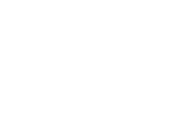 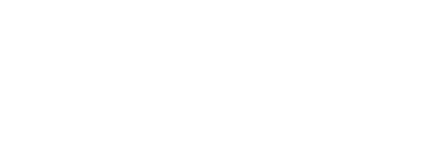 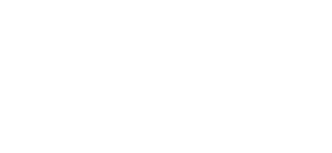 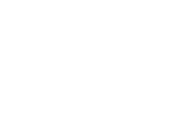 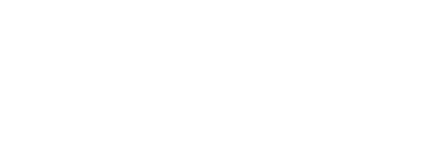 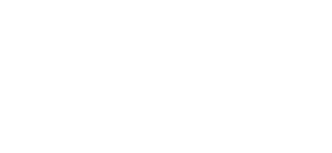 شكل رقم) 2(  محتويات IT . )عبد العال : 2006( دوافع الأنتشار لـ IT  تكون دوافع الأنتشار لـ IT في المنشآت و المنظمات, كانت الانتاجية منها أو غير الانتاجيـة ) الخدمية( بالدوافع الاتية: الزيادة للطاقة الانتاجية: أثبت IT القدرة الفائقة على إمكانياتها من تقليل التكاليف الأنتاجية والخدمية وذلك من خلال التقليل من العمالة و وفرة المواد الخام. - زيادة الطاقة الانتاجية لعمال المصانع: ويقصد بها الانتاجية للموارد البشرية HR المادية و الطبيعية بالكم و النوع - زيادة الطاقة الأنتاجية لعمال المكاتب: وتأتي هذه الزيادة من خلال إستخدام وظهور أتمتةالمكاتب, ويهدف ذلك الى زيادة بالتفاعل بين الموظفين داخل المكاتب وبين موظفي مركز الإدارة و الأقسام التابعة لها. تحسين في الخدمات :  ويقصد بها تطوير الخدمات المقدمة سابق اً بأستخدام IT وظهور خدمات أخرى جديدة لم تكن متاحة في المنظمة من قبل, ومنها الخدمات المقدمة بالمصارف, خدمات الاتصالات...,ألخ. التقليل من الروتين ) التعقيد(:  من الواضح إن IT هي الأفضل و الأحدث للبشرية لمواجهه أي تعقيد و الذي أصبح يتدخل في كل جوانب الحياة, حيث أنتجت تكنلوجيا المعلومات الوسائل العلمية لتقليل و تطويق و محاصرة التعقيد )الروتين.(     )علي عبد الوهاب وآخرون: 2004(  المبحث الثالث الدراسة التطبيقية اولا: نبذة تعريفية عن عينة البحث )جامعة ميسان( تعتبر جامعة ميسان احدى الجامعات العراقية الحكومية والتي تأسست عام 2007 بعدما كانت مرتبطة اداريا وماليا بجامعة البصرة , حيث تضم جامعة ميسان حاليا )حتى اعداد هذا البحث( ثلاث عشرة كلية موزعة بين كليات علمية واخرى انسانية.  كليات جامعة ميسان )كلية التربية الاساسية ,كلية التربية, كلية التربية البدنية وعلوم الرياضة , كلية الادارة والاقتصاد, كلية العلوم, كلية القانون, كلية الطب , كلية الصيدلة , كلية طب الاسنان , كلية التمريض ,  كلية الزراعة ,كلية الهندسة وكلية العلوم السياسية( اقسام جامعة ميسان )قسم ضمان الجودة والاداء الجامعي  ,قسم الرقابة والتدقيق المالي ,قسم الشؤون المالية ,قسم العلاقات الثقافية(  مراكز جامعة ميسان )مركز الحاسبة الالكتروني , مركز التعليم المستمر( مديريات جامعة  ميسان )مديرية التربية الرياضية والنشاطات الطلابية ,مديرية الاقسام الداخلية( ثانيا: - تحليل النتائج لمحاور البحث صممت الاستبانة وفق مقياس ليكرت) Likert scale( الخماسي ,يتم عرض كل الفقرات المتعلقة بالاستبانة على المبحوثين حيث مقابل كل فقرة هنالك خمس اجابات يمكن من خلالها تحديد مستوى الموافقة على الفقرة المعنية وبعدها هنالك اوزان رقمية لكل اجابة وكما موضح بالجدول ادناه:- جدول رقم  ) 1 (: تصحيح اداة البحث وفق مقياس ليكرت الخماسي حيث يتضح من الجدول اعلاه ان فقرة الاستبانة التي يتم الموافقة عليها بشدة تأخذ الدرجة) 5( ,بينما تأخذ فقرة الاستبانة والتي تحصل على الاجابة غير موافق وبشدة درجة) 1( وتتراوح درجات الفقرات الاخرى من) 1-5( وكما يتم الاعتماد على قيمة الوسط الحسابي والوزن النسبي بصورة اساسية من اجل تحديد مستوى تحديد مستوى الموافقة لافراد عينة البحث ,والجدول ادناه يوضح ذلك:  جدول رقم  ) 2 ( : سلم المقياس المستخدم في البحث نتائج التحليل لمحور "فاعلية الرقابة والتدقيق الداخلي الالكتروني المستخدم"  الاتي عرض وبيان اهم المقاييس التي يتم استخدامها احصائيا احصائيا لتحليل فقرات المحور الاول "فاعلية الرقابة والتدقيق الالكتروني الداخلي" المستخدم "اذ يتكون هذا المحور من) 14( فقرة حيث استجاب لها الافراد المشمولين بالبحث وفق مقياس ليكرت الخماسي ومن خلالها تم احتساب المتوسطالحسابي والانحراف المعياري لكل فقرة تخص المحور وتم التعرف على مستوى الموافقة لافراد العينة وكما موضح بالجدول ادناه:  جدول رقم ) 3 ( : نتائج تحليل فقرات "محور فاعلية الرقابة والتدقيق الداخلي الالكتروني المستخدم" من خلال الجدول ونتيجة اختبار) T( للتحقيق في متوسط الاجابات على الفقرات الخاصة بالمحور الاول وكما اتضح من الجدول  ) 3  ( ان الفقرة الاولى والتي نصت على ان ) الادارة العليا في الجامعة تهتم بأنشاء انظمة رقابية وتدقيقية متخصصة وتفعيل دورها ( احتلت المرتبة الاولى من بين فقرات المحور ,بلغت قيمة الوسط الحسابي) 4.46( والوزن النسبي) %89( هذه النتائج تشير الى وجود درجة مرتفعة جدا من الموافقة من قبل الافراد المبحوثين وهذا يدل على ابراز المستوى العالي من الحرص من قبل الادارة العليا للجامعة وتنشيط عمل الرقابة والتدقيق الداخلي , في حين احتلت الفقرة) 12( المرتبة الثانية والتي تتضمن )الادارة العليا للجامعة تساعد مدققي قسم الرقابة والتدقيق الداخلي على كيفية التعامل مع القواعد الخاصة بأمن المعلومات( بوسط حسابي ووزن نسبي) 4.45( و) %89( على التوالي وايضا في ذلك اشارة الى مستوى درجة مرتفعة جدا من الموافقة 3- نتائج التحليل لمحور "البرمجيات Software" الاتي عرض وبيان اهم المقاييس والتي يتم استخدامها احصائيا لتحليل فقرات المحور الثاني "البرمجيات Software" , اذ يتكون هذا المحور من)  11( فقرة حيث استجاب لها الافراد المشمولين بالبحث وفق مقياس ليكرت الخماسي ومن خلالها تم احتساب المتوسط الحسابي والانحراف المعياري لكل فقرة تخص المحور وتم التعرف على مستوى الموافقة لافراد العينة , وكما موضح بالجدول ) 4  ( : جدول رقم ) 4 (: نتائج تحليل فقرات محور البرمجيات الاوزان النسبية في الجدول اعلاه مقربة لاقرب عدد صحيح من خلال الجدول اعلاه ونتيجة اختبار) T( للتحقيق في متوسط الاجابات على الفقرات الخاصة بالمحور الثاني وكما اتضح من الجدول ان الفقرة رقم) 6( والتي نصت على ان "اهمية استخدام كل موظف على كلمة السر password الخاصة به للسماح له بالدخول الى النظام الخاص بالمعلومات الالكترونية والتي تخص الجامعة" انها احتلت المرتبة الاولى من بين فقرات المحور , حيث بلغت قيمة الوسط الحسابي )4.54( والوزن النسبي من قبل الافراد المبحوثين ,في حين احتلت الفقرة رقم) 8( والتي نصت على ان "العمل على تنصيب البرامج المتطوره والكافية لحماية اجهزة وبرمجيات الجامعة من خطر الفايروسات والهاكرز ويتم ذلك من قبل الاخصائين في البرمجيات" انها احتلت المرتبة الثانية بوسط حسابي ووزن نسبي) 4.41( و) %88( على التوالي وايضا في ذلك اشارة الى مستوى درجة مرتفعة من الموافقة 4- نتائج التحليل لمحور "الاجهزة المادية hardware" الاتي عرض وبيان اهم المقاييس التي يتم استخدامها احصائيا لتحليل فقرة المحور "الاجهزة المادية hardware" , اذ يتكون هذا المحور من (10( فقرات , حيث استجاب لها الافراد المشمولين بالبحث وفق مقياس ليكرت الخماسي ومن خلالها تم احتساب المتوسط الحسابي والانحراف المعياري لكل فقرة تخص المحور وتم التعرف على مستوى الموافقة لافراد العينة , وكما موضح بالجدول ادناه:  جدول رقم ) 5 (: نتائج تحليل فقرات محور "الاجهزة المادية" الاوزان النسبية في الدول اعلاه مقربة لاقرب عدد صحيح من خلال الجدول اعلاه ونتيجة اختبار) T( للتحقيق في متوسط الاجابات على الفقرات الخاصة بالمحور الثالث , اتضح من الجدول ان الفقرة رقم) 3( والتي نصت على ان "هناك مجموعة من البدائل لتشغيل واستمرار عمل الاجهزة المادية Hardware في الجامعة عندما ينقطع التيار الكهربائي" انها احتلت المرتبة الاولى من بين فقرات المحور , حيث بلغت قيمة الوسط الحسابي) 4.41( والوزن النسبي )%88( , هذه النتائج تشير الى وجود درجة مرتفعة من الموافقة من قبل الافراد المبحوثين في حين احتلت الفقرة رقم) 8( والتي نصت على ان " تحتوي النظم الخاصة بتقنية المعلومات المستخدمة بالجامعة على مجموعة من الضوابط الرقابية الكافية لتوفير حماية مناسبة لمكونات النظام المادية " انها احتلت المرتبة الثانية بوسط حسابي ووزن نسبي) 4.38(       و) %88( على التوالي وايضا في ذلك اشارة الى مستوى درجة مرتفعة من الموافقة 5- نتائج التحليل لمحور " الاتصالات Communications" الاتي عرض وبيان اهم المقاييس التي يتم استخدامها احصائيا لتحليل فقرة المحور  "الاتصالات Communications" , اذ يتكون هذا المحور من ( 12( فقرات , حيث استجاب لها الافراد المشمولين بالبحث وفق مقياس ليكرت الخماسي ومن خلالها تم احتساب المتوسط الحسابي والانحراف المعياري لكل فقرة تخص المحور وتم التعرف على مستوى الموافقة لافراد العينة , وكما موضح بالجدول ادناه:                           جدول رقم  ) 6 (: نتائج تحليل فقرات محور "الاتصالات    "  الاوزان النسبية في الجدول اعلاه مقربة لأقرب عدد صحيح.  من خلال الجدول اعلاه ونتيجة اختبار) T( للتحقيق في متوسط الاجابات على الفقرات الخاصة بالمحور الرابع , اتضح من الجدول ان الفقرة رقم) 10( والتي نصت على ان " تعمل الاجهزة مثل الهاتف , النقال , الفاكس , البريد الالكتروني والمستخدمة بالجامعة على تسهيل التواصل بين موظفي الجامعة " قد جاءت بالمرتبة الاولى من حيث قيمة الوسط الحسابي والبالغة  4.40 وبوزن نسبي  %88 وفي ذلك اشارة ودلالة على وجود درجة مرتفعة جدا من الموافقة على الفقرة من قبل افراد عينة البحث.  وجاءت بالمرتبة الثانية الفقرة رقم) 11( والتي تنص "تهتم الادارة العليا للجامعة بالتطوير والتحديث لوسائل الاتصال المختلفة والمستخدمة بالجامعة " حيث كان الوسط الحسابي  4.36 وبوزن نسبي  %87ويشير ذلك الى درجة مرتفعة جدا من الموافقة على هذه الفقرة على الفقرة اعلاه من قبل افراد عينة البحث. المبحث الرابع  ألاستنتاجات والتوصيات أولا: - ألاستنتاجات من خلال ما تقدم من عرض للجانب النظري والعملي , فقد توصل الباحث الى مجموعة من استنتاجات  أهمها:  هناك مستوى مرتفع من الموافقة على الفقرات الخاصة بمحور "فاعلية نظام الرقابة والتدقيق الداخلي  الاكتروني المستخدم" من قبل الأفراد المبحوثين , حيث كان الوزن النسبي بهذا المحور 85% وهذه  مما يدل  على المستوى المرتفع جدا لأستخدام الرقابة والتدقيق الداخلي الالكتروني بالجامعة. هناك مستوى مرتفع جدا من الموافقة على الفقرات الخاصة بمحور " البرمجيات soft ware " من قبل افراد عينة البحث, حيث كان الوزن النسبي الخاص بهذا المحور 87% , وهذه دلالة على ان الجامعة  لديها الامكانية وعلى مستوى مرتفع جدا من استخدام هذه البرمجيات وتطبيقاتها والحماية الخاصة بالملفات والبيانات. هناك مستوى مرتفع جدا من الموافقة على الفقرات الخاصة بمحور " الاجهزة المادية Hardware" من قبل الافراد المبحوثين , حيث كان الوزن النسبي الخاص بهذا المحور 86% وهذه دلالة على ان  الجامعة تتمتع بالامكانيات المرتفعة جدا لأمتلاك الاجهزة المادية والتي بدورها تفعل تكنلوجيا المعلومات. هناك مستوى مرتفع من الموافقة على الفقرات الخاصة بمحور " الاتصالات Communications " من قبل أفراد عينة البحث ,حيث كان الوزن النسبي الخاص بهذا المحور 84% وهذه دلالة على ان  الادارة مهتمة بتفعيل الاتصالات داخل الجامعة والكليات لتقديم الخدمة للكادر التدريسي والطلاب والموظفين. وجود العلاقة القوية والطردية بين المتغير الخاص بتكنلوجيا المعلومات والمتغير الخاص بفاعلية نظام الرقابة والتدقيق الداخلي الالكتروني المستخدم في الجامعة , حيث يؤدي ذلك الى زيادة وارتفاع  المستوى العام الخاص بفاعلية نظام الرقابة والتدقيق الداخلي المستخدم. ثانيا: التوصيات بناء على ما توصل اليه الباحث من استنتاجات , لذلك يقترح الباحث بعض التوصيات: مواكبة التطور الحاصل بتقنيات تكنلوجيا المعلومات وذلك من خلال مشاركة ذوي الاختصاص  بالمؤتمرات والندوات المختصة بهذا المجال بالإضافة الى المتابعة الجادة على ما يستجد في تقنياتIT. استغلال الامكانيات المتوفرة وبشكل أمثل والخاصة بجهاز الحاسوب الآلي وبرامجه حول كيفية  تطبيق الأنظمة الخاصة بالرقابة والتدقيق الداخلي الالكتروني . التقييم لأجراءات الرقابة والتدقيق الداخلي الالكتروني وبشكل دوري وذلك لتحديد الجوانب المتعلقة  بالضعف ووضع اجراءات وطرق مناسبة لمعالجتها وتقويمها.  أهتمام الادارة العليا بالجامعة بجوانب التدريب بالإضافة الى تطويرواستخدام تقنيات حديثة فيIT  أهمية التواصل بين موظفي قسم الرقابة والتدقيق الداخلي مع الجامعات الاخرى سواء كانت منها  المحلية أو الخارجية من أجل التزود بالخبرات واكتساب المهارات في أداء اعمالهم.  ضرورة تشجيع الادارة العليا للجامعة للأفراد العاملين في قسم الر قابة والتدقيق الداخلي بأستخدام  تقنيات تكنلوجيا المعلومات وربطها بالمهام والاعمال الموكلة اليهم المصادر 1- الجوهر , كريمة , وآخرون , " أثر مخاطر التكنلوجيا في جودة عمل المدقق الخارجي – دراسة ميدانية في بعض مكاتب التدقيق الاردنية " مجلة الزرقاء للبحوث والدراسات الانسانية – المجلد العاشر – العدد الثاني عشر 2010. حجازي , وجدي حامد  "المعايير الدولية للمراجعة – شرح وتحليل " دار التعليم الجامعي , الاسكندرية 2003. الدهراوي ,كمال الدين "مدخل معاصر في نظم المعلومات المحاسبية " الدار الجامعية للنشر والتوزيع ,مصر ,الطبعة الثانية , 2003. الذنيبات , علي عبد القادر "تدقيق الحسابات في ضوء المعايير الدولية – نظرية وتطبيق " الجامعة الاردنية ,الطبعة الثانية, 2009. الساكني ,سعد عبد الكريم وآخرون " مخاطر استخدام تكنلوجيا المعلومات وأثرها على أداء نظم المعلومات المحاسبية – دراسة تطبيقية " العدد الحادي عشر, 2011. السعدي , ابراهيم " أثر استخدام تكنلوجيا المعلومات على مهنة التدقيق في قطاع الشركات الصناعية في الاردن – دراسة تطبيقية " الادارة العامة , المجلد  50 , العدد الاول , 2010.  7- الشريف , محمود مصطفى منصور " اطار مقترح لمراجعة نظم المعلومات المحاسبية الالكترونية – دراسة تطبيقية " رسالة ماجستير منشورة , 2010. الضلعي , وهيب " مدى تطبيق رقابة الجودة في مكاتب تدقيق الحسابات في اليمن " رسالة ماجستير , جامعة اليرموك , 2004. عبد العال , طارق "شرح معايير المراجعة الدولية والامريكية والعربية "الجزء الثاني , الدار لجامعية , الاسكندرية,  2006 . – عبد المنعم , صلاح الدين وآخرون " نظم المعلومات المحاسبية " ) مدخل رقابي ( اصدارات الجمعية السعودية للمحاسبة , الاصدار التاسع , 1996. - علي عبد الوهاب نصر وآخرون" مراجعة الحسابات في بيئة الخصخصة وأسواق المال والتجارة الالكترونية " الدار الجامعية , الاسكندرية , 2004. 12- قاسم عبد الرزاق وآخرون " نظم المعلومات المحاسبية الحاسوبية " مكتبة دار الثقافة للنشر والتوزيع ,عمان ,الاردن ,الطبعة الاولى, 2003 . – لطفي , أمين " مراجعة وتدقيق نظم المعلومات " الدار الجامعية , الاسكندرية ,  2005 . – المبروك , عبد السلام " الاتجاهات المعاصرة في المراجعة وأثرها على تطور المهنة في دولة قطر " جامعة أم درمان الاسلامية , السودان ,  2008. – الناظر , كامل مهنا  "واقع مهنة المحاسبة في فلسطين " دليل المحاسب الفلسطيني  ,جمعية المحاسبين والمراجعين الفلسطينية ,الاصدار الاول , 1999. – الهنيني ,ايمان " دور استخدام تكنلوجيا المعلومات في تحسين جودة خدمات التدقيق في الاردن " مجلة جامعة النجاح للابحاث ) العلوم الانسانية ( مجلد  25, العدد الثامن , 2011. – Malmi , Zainol , Nelson SH ,(2012) "Security threats of computerized banking systems (CBC) : the managers perception in Malaysia " International journal of economic and finance studies Vol ,4 ,No.1, ISSN: 1309 – 5055 ,  .2102الملحق أستمارة الاستبانة السادة موظفي  قسم الرقابة والتدقيق الداخلي في جامعة ميسان المحترمون...  السادة موظفي مركز الحاسبة الالكتروني المحترمون...  الهدف من الاستبانة التي هي بين ايديكم هو لأكمال وانجاز الجانب العملي من البحث الموسوم " العلاقة  بين تكنلوجيا المعلومات المستخدمة ونظام الرقابة والتدقيق الداخلي المستخدم في جامعة ميسان"  آملين منكم التعاون معنا في الاجابة على فقرات الاستبانة بدقة وموضوعية ومن خلال وضع علامة)(  أمام الاختيار الذي تراه مناسب.  شكرا لتعاونكم معنا خدمة للصالح العام...  الجنس: -       ذكر                                      انثى  	العمر: -     18 – 25 سنة	                  25 – 35 سنة                  أكثر من 35 سنة  	التحصيل الدراسي: - اعدادية      	معهد                    بكلوريوس              ماجستير  	عدد سنوات الخدمة:- أقل من 5 سنوات           5 -10 سنوات               أكثر من 10 سنوات  	مكان العمل: - قسم الرقابة والتدقيقي الداخلي                        مركز الحاسبة الالكتروني                                                                                              الباحث                               المحور الاول : فاعلية نظام الرقابة والتدقيق الداخلي الاكتروني المستخدم  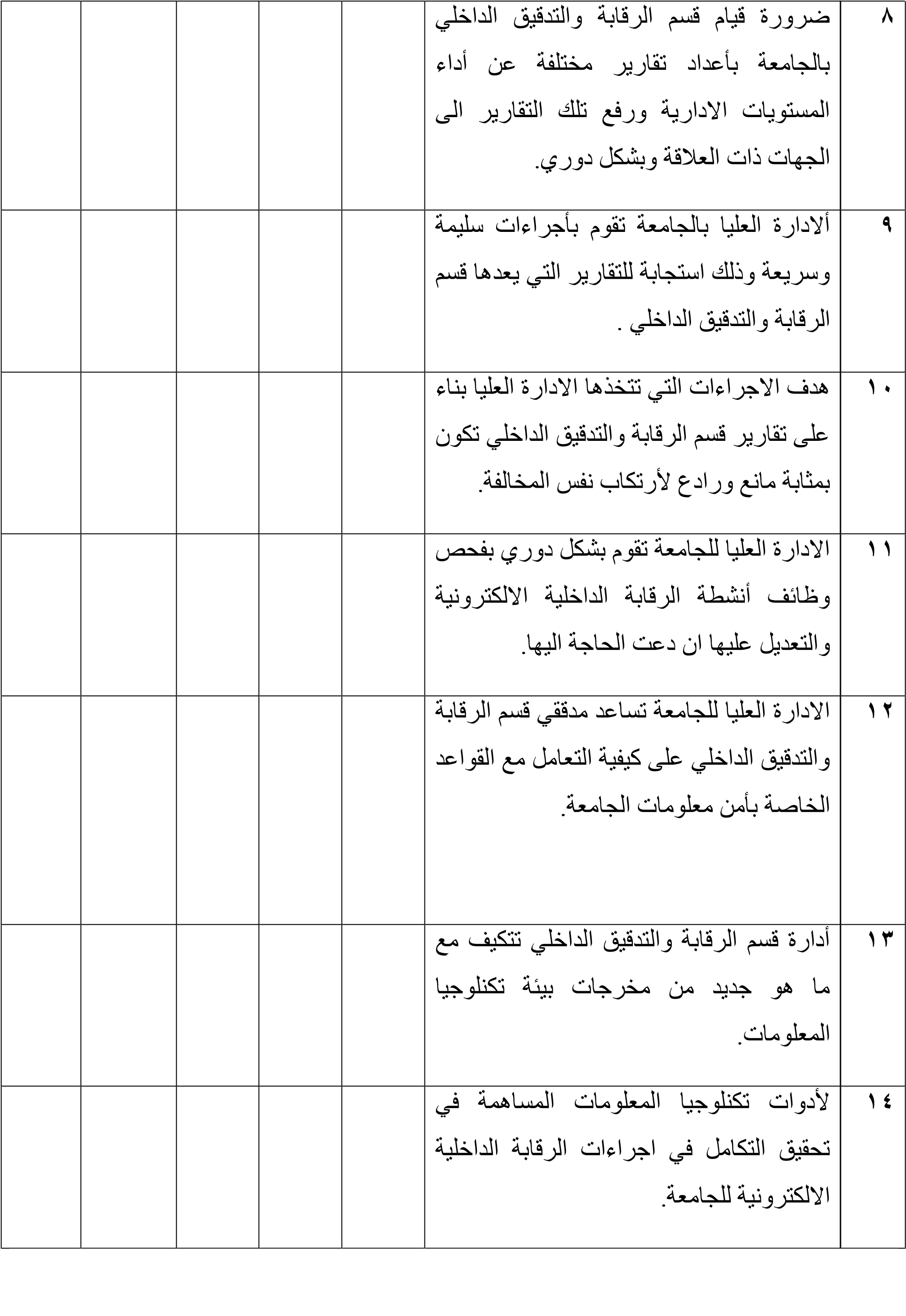 المحور الثاني: البرمجيات Software 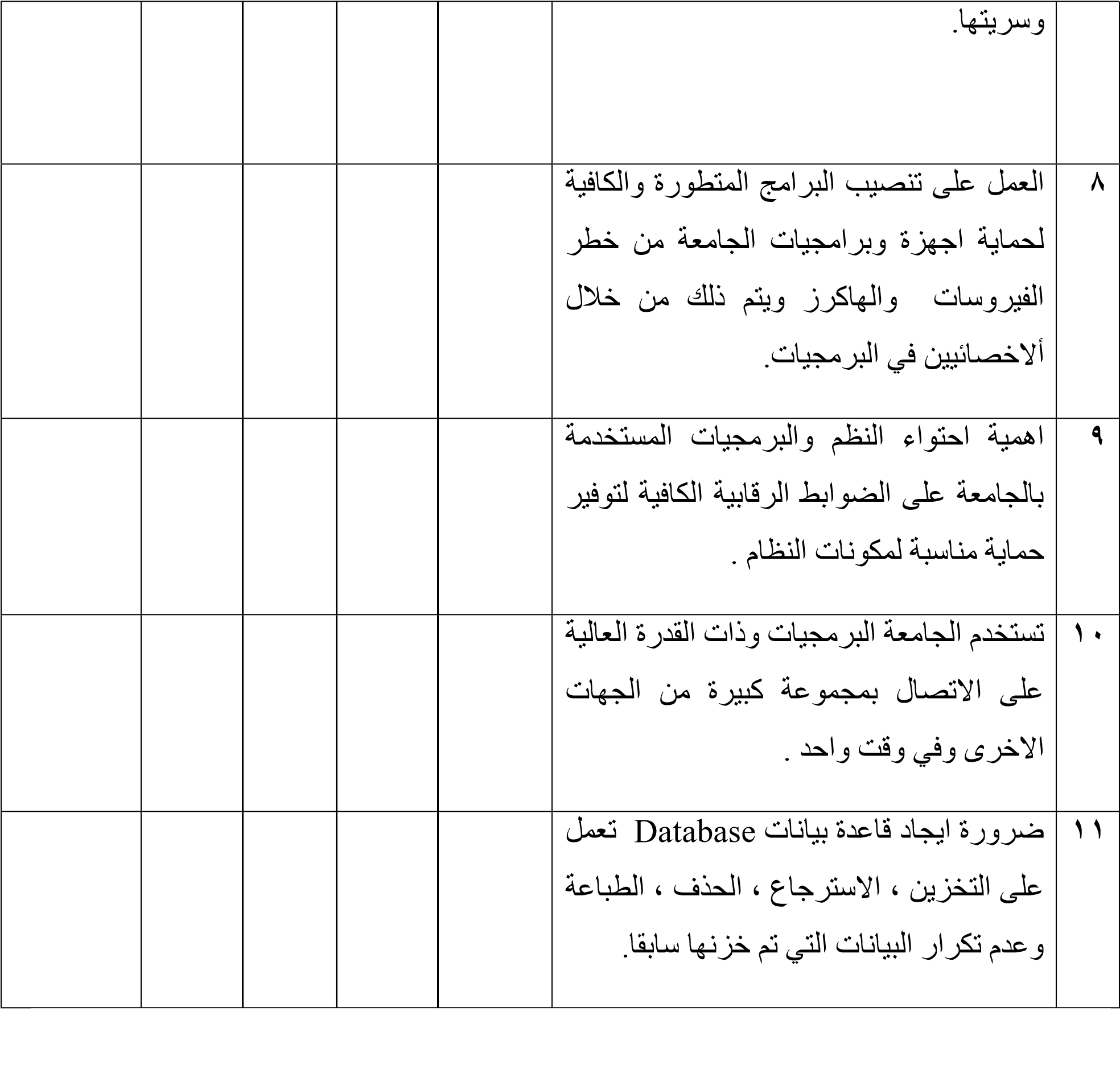 المحور الثالث: - الاجهزة المادية Hardware   غير موافق بشدة غير موافق محايد موافق موافق بشدة الاجابة  1 2 3 4 5الدرجة مرتفع جدا مرتفع متوسط منخفض منخفض جدا مستوى الموافقة اكثر	 من 4.20  الى 3.40 4.19 الى 2.60 3.391.80الى  2.59اقل	 من 1.80 الوسط الحسابي اكثر	 من %84  الى 68.8 83.9 الى 52% 67.9%36الى  51.9اقل	 من %36 الوزن النسبي الترتيب مستوى الموافقة الوزن النسبي قيمة اختبار t الانحراف  المعياري المتوسط الحسابي رقم الفقرة  1مرتفعة جدا  89% 32.71 0.64 4.46 1 3مرتفعة جدا  88% 38.06 0.52 4.4 2 7مرتفعة  84% 23.09 0.74 4.22 3 4مرتفعة جدا  86% 28.97 0.66 4.32 4 8مرتفعة  84% 21.43 0.82 4.19 5 9مرتفعة  84% 24.52 0.71 4.18 6 7مرتفعة  84% 23.25 0.74 4.22 7 5مرتفعة جدا   85% 24.41 0.74 4.25 8 5مرتفعة  84% 25.25 0.68 4.17 9 10مرتفعة  84% 24.16 0.71 4.22 10 7مرتفعة  83% 20.19 0.81 4.17 11 11مرتفعة جدا  89% 32.73 0.65 4.46 12 2مرتفعة  84% 23.56 0.72 4.21 13 6مرتفعة جدا  86% 26.16 0.73 4.32 14مرتفعة جدا مرتفعة جدا  85% 35.75 0.48 4.24المجموع الترتيب مستوى الموافقة الوزن النسبي قيمة اختبارt  الانحراف المعياري المتوسط الحسابي رقم  الفقرة  7مرتفعة جدا  84% 25.58 0.67 4.21 1 8مرتفعة جدا  83% 24.11 0.67 4.13 2 6مرتفعة جدا  85% 23.18 0.76 4.24 3 5مرتفعة جدا  86% 28.97 0.64 4.31 4 3مرتفعة جدا  88% 24.85 0.78 4.37 5 1مرتفعة جدا  91% 35.85 0.60 4.54 6 6مرتفعة جدا  85% 26.48 0.66 4.24 7 2مرتفعة جدا  88% 29.11 0.70 4.41 8 4مرتفعة جدا  87% 31.80 0.61 4.35 9 3مرتفعة جدا  88% 28.90 0.68 4.37 10 3مرتفعة جدا  88% 28.04 0.71 4.37 11مرتفعة جدا مرتفعة جدا  87% 40.34 0.46 4.31المجموع الترتيبمستوى الموافقة الوزن النسبي قيمة الاختبار t الانحراف المعياري المتوسط الحسابي رقم الفقرة  3مرتفعة جدا  87% 29.66 0.63 4.32 1 6مرتفعة جدا  85% 29.37 0.60 4.25 2 1مرتفعة جدا  88% 33.83 0.60 4.41 3 4مرتفعة جدا  86% 28.77 0.65 4.31 4 7مرتفعة جدا  85% 22.98 0.77 4.24 5 3مرتفعة جدا  87% 27.81 0.67 4.32 6 5مرتفعة جدا  86% 24.06 0.77 4.29 7 2مرتفعة جدا  88% 29.35 0.67 4.38 8 10مرتفعة جدا  84% 22.44 0.76 4.19 9 8مرتفعة جدا  85% 22.81 0.77 4.23 10مرتفعة جدا  86% 39.28 0.46 4.30المجموع الترتيب مستوى الموافقة الوزن النسبي قيمة اختبار t الانحراف المعياري المتوسط الحسابي رقم الفقرة  11مرتفعة  19.64 82% 0.80 4.10 1 4مرتفعة جدا  26.28 86% 0.69 4.27 2 12مرتفعة  14.15 79% 0.93 3.92 3 5مرتفعة جدا  25.95 85% 0.68 4.24 4 8مرتفعة  24.45 84% 0.69 4.17 5 7مرتفعة  25.11 84% 0.66 4.18 6 10مرتفعة  22.01 83% 0.72 4.12 7 6مرتفعة جدا  25.54 85% 0.68 4.23 8 9مرتفعة  24.20 83% 0.68 4.16 9 1مرتفعة جدا  27.09 88% 0.73 4.40 10 2مرتفعة جدا  28.32 87% 0.67 4.40 11 3مرتفعة جدا  23.65 86% 0.76 4.27 12مرتفعة جدا  34.49 84% 0.50 4.21المجموع غير موافق بشدة غير موافق محايد موافق موافق بشدة الفقرة ت الادارة العليا في الجامعة تهتم بأنشاء أنظمة رقابية وتدقيقية الكترونية متخصصة.   1تحرص الادارة العليا في الجامعة على توفير بيئة رقابية وتدقيقية الكترونية تعمل بشكل مهني وفعال.  2تكون فعالية نظام الرقابة والتدقيق الداخلي الالكتروني متوقف على السياسات المتبعة والتصرفات من قبل الادارة العليا للجامعة.  3تتولد لدى الادارة العليا للجامعة القناعة التامة بضرورة وجود نظام فعال للرقابة والتدقيق الداخلي الالكتروني .  4يتمتع موظفوا قسم الرقابة والتدقيق الداخلي بالجامعة بدرجة عالية من المهنية والكفاءة.   5الانشطة التي يقوم بها نظام الرقابة تتضمن السياسات والاجراءات الرقابية الالكترونية المعتمدة على السجلات التي تمتلكها الجامعة.  6يتوفر للجامعة النظام الفعال والملائم للاتصال والتبادل بالمعلومات بين جميع المستويات الادارية للجامعة مما يمكن نظام الرقابة من أداء عمله ومراقبة المستويات الادارية.  7غير موافق بشدة غير موافق محايد موافق موافق بشدة الفقرة ت ضرورة ايجاد الدليل الخالص بموظفي مركز الحاسبة يبين فيه مهام عمل كل موظف بما فيهم المهندسين والمبرمجين والمشغلين.  1أهمية الفصل بين الوظائف لكل الموظفين في مركز الحاسبة.  2يتعهد الموظفين في مركز الحاسبة الالكتروني على الحفاظ على البرمجيات الخاصة بالمركز والسرية التامة على المعلومات.  3تشجيع ادارة مركز الحاسبة الالكتروني على ضرورة الاستخدام للبرمجيات وأمكانية الاستفادة منها ومواكبة التطور الحاصل.  4ضرورة الحفاظ للنسخ الاحتياطية من ملفات وبيانات وبرمجيات تخص مركز الحاسبة الالكتروني في أماكن بعيدة عن المركزللحفاظ عليها من التلف والحريق. ...   5أهمية استخدام كل موظف على كل كلمة سر password  الخاصة به للدخول الى النظام الخاص بالمعلومات الالكترونية والتي تخص الجامعة.  6يتم تصنيف الملفات والبيانات والبرامج الى مجموعة من المستويات وحسب اهميتها  7غير موافق بشدة غير موافق محايد موافق موافق بشدة الفقرة ت في الجامعة تتم الرقابة على جميع العمليات وذلك عن طريق الحاسوب الآلي  1استخدام الاجهزة المادية Hardware  والتي تجهزها تكنلوجيا المعلومات عند التصميم  2والتشغيل للنظام الخاص بالرقابة الداخلية. هناك مجموعة من البدائل لتشغيل واستمرار عمل الاجهزة المادية في الجامعة عندما ينقطع التيار الكهربائي.  3يوجد مجموعة من الوسائل الامنية لحماية الحاسوب	 الالي	 من	 الغرف	 المغلقة والفايروسات والهاكرز .   4يتم استخدام الاجهزة الخاصة بالانذار المبكر ليتم ضبط الوصول الى الغرفة الخاصة بالحاسوب المركزي للجامعة.  5ضرورة استخدام كليات الجامعة كاميرات تلفزيونية تمكنها من الوصول الى الغرفة الخاصة بالحاسوب المركزي للجامعة.  6اهمية	 مواكبة	 مكونات	 النظم	 المادية والمعنوية والتي تتسم بالحداثة والتطور وذلك للتماشي مع التطورات الحاصلة بتكنلوجيا المعلومات.   7تحتوي النظم الخاصة بتقنية تكنلوجيا المعلومات والمستخدمة بالجامعة على مجموعة من الضوابط الرقابية الكافية لتوفير حماية مناسبة لمكونات النظام المادية.   8اهنمام الادارة العليابالجمعة على تطوير الاجهزة المادية فضلا عن اهمية حفظها  9غير موافق بشدة غير موافق محايد موافق موافق بشدة الفقرة ت تعتمد الجامعة على المصادر المختلفة للاتصالات والمعلومات الداخلية منها والخارجية	 وذلك	 عن	 طريق	 شبكة المعلومات العالمية )انترنت(  1ترتبط الكليات والاقسام المختلفة داخل الجامعة بشبكة المعلومات الداخلية )انترانت.(  2توفر الجامعة الخدمة للمستخدم الخارجي للشبكة الداخلية )اكسترانت.(  3تتضمن مخرجات النظام الالكتروني على البيانات الكافية لامكانية تتبع المصادر الخاصة بمعلومات المستندات الاصلية.   4تتوزع التقارير الخاصة بمخرجات النظام الالكتروني على جميع الكليات داخل الجامعة.  5في مركز الحاسبة الالكتروني تتم المراجعة الشاملة لتقارير المخرجات وذلك قبل ان يتم توزيعها الى الكليات.   6ضرورة ايجاد الرقابة الفعالة على عملية توزيع التقارير الخاصة بمخرجات النظام الالكتروني.   7اهمية ايجاد النظام الفعال والكفوء للاتصال المباشر بين المستويات الادارية للجامعة.   8التأكيد على الوجود الفعال لخطوط الاتصال النشطة بين جميع المستويات الادارية للجامعة وذلك للتبليغ عن أي اخطاء مشتبه بها.   9تعمل الاجهزة مثل ) الهاتف , النقال ,الفاكس والبريد الالكتروني (والمستخدمة بالجامعة على تسهيل التواصل بين موظفي الجامعة.   10تهتم الادارة العليا بالجامعة بالتطوير والتحديث	 لوسائل	 الاتصال	 المختلفة والمستخدمة بالجامعة.   11ضرورة ايجاد شبكة اتصالات فعالة وحديثة خدمة للنظام الالكتروني المستخدم بالجامعة.  12